Сценарий 8 марта ВЕДУЩИЙ: Добрый вечер, дамы и господа! Мы рады приветствовать вас на нашем праздничном вечере. В эфире праздничная программа передач “2Е” и 5 «В» канала.Внимание! В эфире информационная программа “Вести”, итоги недели.За эту неделю учащиеся нашего класса решили 18 задач, 70 примеров, выполнили 12 упражнений по русскому языку, повторили несколько правил, прочитали около 40 страниц.А ученики 2 Е класса так же продолжают грызть науки, и совершают успехе в учебе. Мы пожелаем им успехов в учебе! Итак, Чрезвычайные происшествия: за неделю было совершено несколько драк, виноватых нет, пострадавших тоже.О погоде: мороз слабеет, все больше и больше чувствуется приближение весны.А значит, скоро замечательный праздник милых дам 8 марта.Сегодняшний выпуск передачи посвящен вам милые дамы, мамы, учителя. Сегодня в программе вы увидите милых исполнителей, хороших чтецов, и отличных танцоров! Вообщем хороших , талантливых ребят!А сценаристом данной программы является Тохтабакиева Гузель Маруповна.Приятного просмотра, милые дамы!Ведущий:8 Марта - отмечает наша планета женский день, этот праздник международный его празднуют во всех странах мира вот уже много лет. Мы привыкли к нему, как к первому весеннему празднику ведь мы отмечаем его вместе с приходом весны. Этот праздник самый добрый и веселый. Мы любим его за приятные хлопоты, за улыбки наших мам, за радостные лица бабушек, за восхищенные глаза наших одноклассниц, подруг. И значит этот праздник - праздник всех женщин.Милые дамы вас пришел поздравить детский ансамбль : « Второклашечка»Исполнят вам частушки:Дорогие наши дамы  (Самир)
Мы частушки вам споем
Поздравляем с 8 марта
И привет большой вам шлем.Я сегодня нарядилась (Шахмина)
В сарафан с иголочки.
Полюбуйтесь-ка ребята
На мои оборочки.Я мальчишка боевой(И.Имран)
Боевой остануся
Ох и трудно тому будет
Кому я достануся.В кухне веник я нашла(Данеля)
И квартиру подмела
Но осталось от него
Три соломинки всего.Гоша пол натер до блеска(имран)
Приготовил винегрет
Ищет мама: что же делать?
Никакой работы нет.Мы частушки петь кончаем(Самира)
И всегда вам обещаем:
Слушать вас всегда, во всем
Утром, вечером и днем.Жанторе:Солнца ярче для меня (дети хором) – мама!
Мир и счастье для меня – мама!
Зов летящих журавлей – мама!
В роднике чиста вода – мама!
В небе яркая звезда – мамаВедущий:Сегодня  на передаче мы говорим о самом дорогом человеке на земле, чьё сердце всегда принадлежит детям, чей труд нельзя оценить никакими деньгами и драгоценностями.Это о нашей маме. А что вы можете рассказать о своей маме.? Сейчас вы познакомите меня со своими мамамиА что вы можете рассказать о своей маме. Сейчас вы познакомите меня со своими мамамиинтервью у детей, о маме.Жанторе:Солнца ярче для меня (дети хором) – мама!
Мир и счастье для меня – мама!
Зов летящих журавлей – мама!
В роднике чиста вода – мама!
В небе яркая звезда – мамаВедущий: Да, действительно все эти качества присуще каждой маме. А ведь любим мы свою маму просто за то, что она наша мама.Ведущий:Женщины у нас: ученые и ткачихи, инженеры и педагоги, станочники и врачи, артисты и поварихи, юристы и продавщицы. Но есть у всех женщин еще одна должность- быть мамой!Много обязанностей входит в эту важную должность. Мама- это доброе солнышко для семьи, свет и тепло своим детям. Мама несет в своем сердце огромную материнскую любовь. Мама всегда поймет и простит своего ребенка. Настоящая мама всегда станет настоящим другом своим детям, даст им правильный совет, укажет верный путь в жизни.А сейчас дорогие мамочки, послушаем наших замечательных  чтецов, которые пришли поздравить вас!Ясин:Если мама рядом, полон мир чудес,
Ничего не надо, если мама здесь,
Я её покрепче за руку возьму,
Не отдам я маму в мире никому.Шахмурат:Если мама рядом, солнцем мир залит,
Мне во всём поможет, всё она простит,
Сказку мне расскажет, песенку споёт,
Если мама рядом, всё она поймет.К.АишаЯ не буду плакать, если упаду,
Мама будет рядом, отведёт беду,
Крепко поцелует и к груди прижмёт,
Если мама рядом, сразу боль пройдет.ФатимаЕсли мама дома, поиграю с ней,
Всё, конечно, делать с мамой веселей,
Ничего от мамы я не утаю,
Никогда играть с ней я не устаю.АмирдинЕсли мама рядом – всё тогда смогу,
Я от всех печалей маму берегу,
Под её напевы засыпаю я.
Пусть во сне приснится мамочка моя.Ислам 5 вМама... 
Слов дороже нет на свете! 
По какой бы ты ни шёл тропе, 
Мамина любовь над нею светит, 
Чтобы в трудный час помочь тебе. 
Билал
Мама озаряет сердцем нежным 
Дни, дороги и дела твои. 
Оправдай же мамины надежды – 
Повседневно лишь добро твори!АнеляКто открыл мне этот мир,
Не жалея своих сил?
И всегда оберегала?
Лучшая на свете МАМА.
Амир
Кто на свете всех милее
И теплом своим согреет,
Любит больше, чем себя?
Это МАМОЧКА моя.
 Анвар
Книжки вечером читает
И всегда всё понимает,
Даже если я упряма,
Знаю, любит меня МАМА.
Т.Аиша
Никогда не унывает,
Что мне надо, точно знает.
Если, вдруг, случится драма,
Кто поддержит? Моя МАМА.
Юлтуз
Я шагаю по дорожке,
Но устали мои ножки.
Перепрыгнуть через яму
Кто поможет? Знаю - МАМА.БахтиярЛюбите Маму, пока она смеётся… И теплотой горят её глаза… И голос её в душу вашу льётся…Святой водою, чистой как слеза… РианнаЛюбите Маму — ведь она одна на свете… Кто любит Вас и беспрестанно ждёт… Она всегда с улыбкой доброй встретит… Она одна простит Вас и поймет.
 Имир
Ты — рядом, и все прекрасно: И дождь, и холодный ветер. Спасибо тебе, моя мама, За то, что ты есть на свете!
Дильдар:А руки мам – да просто чудоВезде и всё успеют в срок:Убраться, торт испечь, пирог,И снами выучить урок.Слава мамам дорогим! –Говорим всегда мы им.Исламбек:Много мам на белом свете.Всей душой их любят дети.Только мама есть одна,Всех дороже мне она.Кто она? Отвечу я:Это мамочка моя. Ведущий:Мама! Как ёмко, как прекрасно это слово! Максим Горький писал: “Без солнца не цветут цветы, без любви нет счастья, без женщины нет любви, без матери нет ни поэта, ни героя”. Сегодня мы хотели бы подарить минуты радости  нашим хрупким и нежным, милым и ласковым мамам, любящим и любимым бабушкам.По спецзаказу к нам приехала  группа Мбэнд 5 В, с песней «наши мамы»Наши мамы! 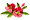 (На мелодию песни «Танцуй, Россия»)
Наши мамы из простых,
Без Феррари золотых,
Вот таких, золотых,
Но красивые, пардон,
Посмотри со всех сторон,
Посмотри со всех сторон.
Припев:
И всего Казахстанаскажу я прямо,
Что у меня самая, самая, самаякрасивая мама.

Мама может рано встатьСочиненье написатьИ задачки порешать.Как подруга даст совет,
Лучше мамы моей нет,
Лучше мамы моей нет.Припев:
И всего Казахстанаскажу я прямо,
Что у меня самая, самая, самаяВедущий:Вот и закончился концерт, который мы посвятили самой прекрасной половине человечества — женщинам. Разрешите поздравить матерей, подруг, сестер, дочерей с наступающим прекрасным праздником весны.Мира и счастья Земле, по которой  вы   идете! Ведь сама Земля вращается только потому, что вы шагаете по ней! С  праздником  Вас!